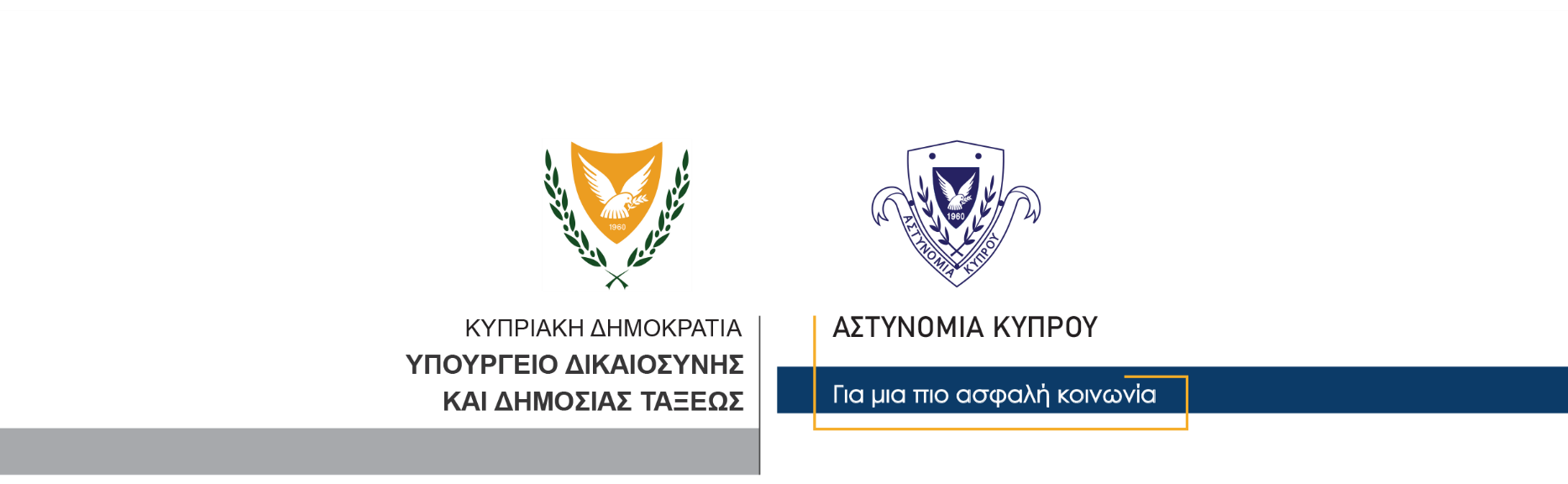 28 Απριλίου, 2021  Δελτίο Τύπου 1 – Κρίσιμος τραυματισμός 26χρονου οδηγού αυτοκινήτου σε τροχαία σύγκρουση στην επαρχία Λεμεσού	Τις συνθήκες κάτω από τις οποίες, το πρωί σήμερα, σε δρόμο στην επαρχία Λεμεσού, συνέβη τροχαία σύγκρουση που είχε ως αποτέλεσμα τον σοβαρό τραυματισμό άνδρα ηλικίας 26 ετών, διερευνά η Αστυνομία.	Η τροχαία σύγκρουση συνέβη γύρω στις 7.15 το πρωί της Τετάρτης, στο δρόμο Καντού – Ομόδους, σε σημείο του δρόμου παρά το χωριό Κυβίδες, όπου ο 26χρονος οδηγούσε το σαλούν αυτοκίνητό του.	Κάτω από συνθήκες που διερευνώνται, το αυτοκίνητο που οδηγούσε ο 26χρονος παρέκκλινε της πορείας του και αφού εισήλθε με πλευρική φορά στο αντίθετο ρεύμα κυκλοφορίας, συγκρούστηκε με διπλοκάμπινο όχημα που οδηγούσε άνδρας ηλικίας 66 ετών, με αποτέλεσμα ο νεαρός να τραυματιστεί σοβαρά.	Στο σημείο της σύγκρουσης έσπευσαν μέλη της Αστυνομίας για εξετάσεις, καθώς και πλήρωμα ασθενοφόρου, που μετέφερε τον 26χρονο στο Γενικό Νοσοκομείο Λευκωσίας, λόγω της κρισιμότητας της κατάστασής του. Την ίδια ώρα, ο 66χρονος μετέβηκε προληπτικά για ιατρικές εξετάσεις στο Γενικό Νοσοκομείο Λεμεσού.	Τις συνθήκες κάτω από τις οποίες συνέβη η τροχαία σύγκρουση διερευνά η Τροχαία Λεμεσού.		Κλάδος ΕπικοινωνίαςΥποδιεύθυνση Επικοινωνίας Δημοσίων Σχέσεων & Κοινωνικής Ευθύνης